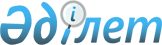 О внесении изменений в решение Степногорского городского маслихата от 25 декабря 2020 года № 6С-61/8 "О бюджетах поселков, сел и сельского округа на 2021-2023 годы"Решение Степногорского городского маслихата Акмолинской области от 29 июня 2021 года № 7С-5/3. Зарегистрировано в Министерстве юстиции Республики Казахстан 14 июля 2021 года № 23494
      Степногорский городской маслихат РЕШИЛ:
      1. Внести в решение Степногорского городского маслихата "О бюджетах поселков, сел и сельского округа на 2021-2023 годы" от 25 декабря 2020 года № 6С-61/8 (зарегистрировано в Реестре государственной регистрации нормативных правовых актов под № 8311) следующие изменения:
      пункт 1 изложить в новой редакции:
      "1. Утвердить бюджет поселка Аксу на 2021-2023 годы, согласно приложениям 1, 2, 3 соответственно, в том числе на 2021 год в следующих объемах:
      1) доходы – 63 059 тысяч тенге, в том числе:
      налоговые поступления – 7 538 тысяч тенге;
      неналоговые поступления – 180 тысяч тенге;
      поступления от продажи основного капитала – 0 тысяч тенге;
      поступления трансфертов – 55 341 тысяча тенге;
      2) затраты – 68 638,9 тысяч тенге;
      3) сальдо по операциям с финансовыми активами – 0 тысяч тенге, в том числе:
      приобретение финансовых активов – 0 тысяч тенге;
      4) дефицит (профицит) бюджета – - 5 579,9 тысяч тенге;
      5) финансирование дефицита (использование профицита) бюджета – 5 579,9 тысяч тенге.";
      пункт 3 изложить в новой редакции:
      "3. Утвердить бюджет поселка Бестобе на 2021-2023 годы, согласно приложениям 4, 5, 6 соответственно, в том числе на 2021 год в следующих объемах:
      1) доходы – 77 945,2 тысяч тенге, в том числе:
      налоговые поступления – 12 846 тысяч тенге;
      неналоговые поступления – 0 тысяч тенге;
      поступления от продажи основного капитала – 0 тысяч тенге;
      поступления трансфертов – 65 099,2 тысяч тенге;
      2) затраты – 93 172,7 тысячи тенге;
      3) сальдо по операциям с финансовыми активами – 0 тысяч тенге, в том числе:
      приобретение финансовых активов – 0 тысяч тенге;
      4) дефицит (профицит) бюджета – - 15 227,5 тысяч тенге;
      5) финансирование дефицита (использование профицита) бюджета – 15 227,5 тысяч тенге.";
      пункт 5 изложить в новой редакции:
      "5. Утвердить бюджет поселка Заводской на 2021-2023 годы, согласно приложениям 7, 8, 9 соответственно, в том числе на 2021 год в следующих объемах:
      1) доходы – 66 226,1 тысяч тенге, в том числе:
      налоговые поступления – 7 192 тысячи тенге;
      неналоговые поступления – 542 тысячи тенге;
      поступления от продажи основного капитала – 0 тысяч тенге;
      поступления трансфертов – 58 492,1 тысячи тенге;
      2) затраты – 71 766,6 тысяч тенге;
      3) сальдо по операциям с финансовыми активами – 0 тысяч тенге, в том числе:
      приобретение финансовых активов – 0 тысяч тенге;
      4) дефицит (профицит) бюджета – - 5 540,5 тысяч тенге;
      5) финансирование дефицита (использование профицита) бюджета – 5 540,5 тысяч тенге.";
      пункт 7 изложить в новой редакции:
      "7. Утвердить бюджет поселка Шантобе на 2021-2023 годы, согласно приложениям 10, 11, 12 соответственно, в том числе на 2021 год в следующих объемах:
      1) доходы – 61 766,6 тысяч тенге, в том числе:
      налоговые поступления – 4 500 тысяч тенге;
      неналоговые поступления – 630 тысяч тенге;
      поступления от продажи основного капитала – 0 тысяч тенге;
      поступления трансфертов – 56 636,6 тысяч тенге;
      2) затраты – 65 165,8 тысяч тенге;
      3) сальдо по операциям с финансовыми активами – 0 тысяч тенге, в том числе:
      приобретение финансовых активов – 0 тысяч тенге;
      4) дефицит (профицит) бюджета – - 3 399,2 тысяч тенге;
      5) финансирование дефицита (использование профицита) бюджета – 3 399,2 тысяч тенге.";
      пункт 9 изложить в новой редакции:
      "9. Утвердить бюджет села Карабулак на 2021-2023 годы, согласно приложениям 13, 14, 15 соответственно, в том числе на 2021 год в следующих объемах:
      1) доходы – 61 971,4 тысяч тенге, в том числе:
      налоговые поступления – 362 тысячи тенге;
      неналоговые поступления – 0 тысяч тенге;
      поступления от продажи основного капитала – 0 тысяч тенге;
      поступления трансфертов – 61 609,4 тысяч тенге;
      2) затраты – 62 556,7 тысяч тенге;
      3) сальдо по операциям с финансовыми активами – 0 тысяч тенге, в том числе:
      приобретение финансовых активов – 0 тысяч тенге;
      4) дефицит (профицит) бюджета – - 585,3 тысяч тенге;
      5) финансирование дефицита (использование профицита) бюджета – 585,3 тысяч тенге.";
      пункт 11 изложить в новой редакции:
      "11. Утвердить бюджет села Изобильное на 2021-2023 годы, согласно приложениям 16, 17, 18 соответственно, в том числе на 2021 год в следующих объемах:
      1) доходы – 21 637,1 тысяч тенге, в том числе:
      налоговые поступления – 301 тысяча тенге;
      неналоговые поступления – 0 тысяч тенге;
      поступления от продажи основного капитала – 0 тысяч тенге;
      поступления трансфертов – 21 336,1 тысяч тенге;
      2) затраты – 21 921,4 тысяча тенге;
      3) сальдо по операциям с финансовыми активами – 0 тысяч тенге, в том числе:
      приобретение финансовых активов – 0 тысяч тенге;
      4) дефицит (профицит) бюджета – - 284,3 тысячи тенге;
      5) финансирование дефицита (использование профицита) бюджета – 284,3 тысячи тенге.";
      пункт 13 изложить в новой редакции:
      "13. Утвердить бюджет села Кырык кудык на 2021-2023 годы, согласно приложениям 19, 20, 21 соответственно, в том числе на 2021 год в следующих объемах:
      1) доходы – 29 373,8 тысячи тенге, в том числе:
      налоговые поступления – 264 тысячи тенге;
      неналоговые поступления – 0 тысяч тенге;
      поступления от продажи основного капитала – 0 тысяч тенге;
      поступления трансфертов – 29 109,8 тысяч тенге;
      2) затраты – 29 373,8 тысяч тенге;
      3) сальдо по операциям с финансовыми активами – 0 тысяч тенге, в том числе:
      приобретение финансовых активов –0 тысячи тенге;
      4) дефицит (профицит) бюджета – - 423,6 тысячи тенге;
      5) финансирование дефицита (использование профицита) бюджета – 423,6 тысячи тенге.";
      пункт 15 изложить в новой редакции:
      "15. Утвердить бюджет Богенбайского сельского округа на 2021-2023 годы, согласно приложениям 22, 23, 24 соответственно, в том числе на 2021 год в следующих объемах:
      1) доходы – 22 015,9 тысяч тенге, в том числе:
      налоговые поступления – 301 тысяча тенге;
      неналоговые поступления – 0 тысяч тенге;
      поступления от продажи основного капитала – 0 тысяч тенге;
      поступления трансфертов – 21 714,9 тысяч тенге;
      2) затраты – 22 580,7 тысяч тенге;
      3) сальдо по операциям с финансовыми активами – 0 тысяч тенге, в том числе:
      приобретение финансовых активов – 0 тысяч тенге;
      4) дефицит (профицит) бюджета – - 564,8 тысячи тенге;
      5) финансирование дефицита (использование профицита) бюджета – 564,8 тысячи тенге.";
      приложения 1, 4, 7, 10, 13, 16, 19, 22, 25 к указанному решению изложить в новой редакции согласно приложениям 1, 2, 3, 4, 5, 6, 7, 8, 9 к настоящему решению.
      2. Настоящее решение вводится в действие с 1 января 2021 года. Бюджет поселка Аксу на 2021 год Бюджет поселка Бестобе на 2021 год Бюджет поселка Заводской на 2021 год Бюджет поселка Шантобе на 2021 год Бюджет села Карабулак на 2021 год Бюджет села Изобильное на 2021 год Бюджет села Кырык кудык на 2021 год Бюджет Богенбайского сельского округа на 2021 год Целевые текущие трансферты из бюджета города на 2021 год
					© 2012. РГП на ПХВ «Институт законодательства и правовой информации Республики Казахстан» Министерства юстиции Республики Казахстан
				
      Председатель сессии,
секретарь Степногорского
городского маслихата

Х.Кабар
Приложение 1 к решению
Степногорского городского
маслихата от 29 июня
2021 года № 7С-5/3Приложение 1 к решению
Степногорского городского
маслихата от 25 декабря
2020 года № 6С-61/8
Категория
Категория
Категория
Категория
Сумма тысяч тенге
Класс
Класс
Класс
Сумма тысяч тенге
Подкласс
Подкласс
Сумма тысяч тенге
Наименование
Сумма тысяч тенге
1
2
3
4
5
I. ДОХОДЫ
63 059
1
Налоговые поступления
7 538
01
Подоходный налог 
300
2
Индивидуальный подоходный налог
300
04
Налоги на собственность
7 238
1
Налоги на имущество
75
3
Земельный налог
2 100
4
Налог на транспортные средства
5 063
2
Неналоговые поступления
180
01
Доходы от государственной собственности
180
5
Доходы от аренды имущества, находящегося в государственной собственности
180
3
Поступления от продажи основного капитала
0
4
Поступления трансфертов
55 341
02
Трансферты из вышестоящих органов государственного управления
55 341
3
Трансферты из районного (города областного значения) бюджета
55 341
Функциональная группа
Функциональная группа
Функциональная группа
Функциональная группа
Функциональная группа
Сумма тысяч тенге
Функциональная подгруппа
Функциональная подгруппа
Функциональная подгруппа
Функциональная подгруппа
Сумма тысяч тенге
Администратор бюджетных программ
Администратор бюджетных программ
Администратор бюджетных программ
Сумма тысяч тенге
Программа
Программа
Сумма тысяч тенге
Наименование
Сумма тысяч тенге
1
2
3
4
5
6
II. ЗАТРАТЫ
68 638,9
01
Государственные услуги общего характера
31 610
1
Представительные, исполнительные и другие органы, выполняющие общие функции государственного управления
31 610
124
Аппарат акима города районного значения, села, поселка, сельского округа
31 610 
001
Услуги по обеспечению деятельности акима города районного значения, села, поселка, сельского округа
301 671
022
Капитальные расходы государственного органа
1 443
07
Жилищно-коммунальное хозяйство
6 305,8
3
Благоустройство населенных пунктов
6 305,8 
124
Аппарат акима города районного значения, села, поселка, сельского округа
6 305,8
008
Освещение улиц в населенных пунктах
2 135,8
009
Обеспечение санитарии населенных пунктов
2 000
011
Благоустройство и озеленение населенных пунктов
2 170
12
Транспорт и коммуникации
30 723
1
Автомобильный транспорт
30 723
124
Аппарат акима города районного значения, села, поселка, сельского округа
30 723
013
Обеспечение функционирования автомобильных дорог в городах районного значения, селах, поселках, сельских округах
1 000
045
Капитальный и средний ремонт автомобильных дорог в городах районного значения, селах, поселках, сельских округах
29 723
15
Трансферты
0,1
1
Трансферты
0,1
124
Аппарат акима города районного значения, села, поселка, сельского округа
0,1
048
Возврат неиспользованных (недоиспользованных) целевых трансфертов
0,1
ІII. Сальдо по операциям с финансовыми активами
0
Приобретение финансовых активов
0
6
Поступления от продажи финансовых активов государства
0
IV. Дефицит (профицит) бюджета
- 5 579,9
V. Финансирование дефицита (использованиепрофицита) бюджета
5 579,9Приложение 2 к решению
Степногорского городского
маслихата от 29 июня
2021 года № 7С-5/3Приложение 4 к решению
Степногорского городского
маслихата от 25 декабря
2020 года № 6С-61/8
Категория
Категория
Категория
Категория
Сумма тысяч тенге
Класс
Класс
Класс
Сумма тысяч тенге
Подкласс
Подкласс
Сумма тысяч тенге
Наименование
Сумма тысяч тенге
1
2
3
4
5
I. ДОХОДЫ
77 945,2
1
Налоговые поступления
12 846
01
Подоходный налог 
956
2
Индивидуальный подоходный налог
956
04
Налоги на собственность
11 890
1
Налоги на имущество
80
3
Земельный налог
175
4
Налог на транспортные средства
11 635
2
Неналоговые поступления
0
3
Поступления от продажи основного капитала
0
4
Поступления трансфертов
65 099,2
02
Трансферты из вышестоящих органов государственного управления
65 099,2
3
Трансферты из районного (города областного значения) бюджета
65 099,2
Функциональная группа
Функциональная группа
Функциональная группа
Функциональная группа
Функциональная группа
Сумма
тысяч тенге
Функциональная подгруппа
Функциональная подгруппа
Функциональная подгруппа
Функциональная подгруппа
Сумма
тысяч тенге
Администратор бюджетных программ
Администратор бюджетных программ
Администратор бюджетных программ
Сумма
тысяч тенге
Программа
Программа
Сумма
тысяч тенге
Наименование
Сумма
тысяч тенге
1
2
3
4
5
6
II. ЗАТРАТЫ
93 172,7
01
Государственные услуги общего характера
26 026
1
Представительные, исполнительные и другие органы, выполняющие общие функции государственного управления
26 026
124
Аппарат акима города районного значения, села, поселка, сельского округа
26 026
001
Услуги по обеспечению деятельности акима города районного значения, села, поселка, сельского округа
25 976
022
Капитальные расходы государственного органа
50
07
Жилищно-коммунальное хозяйство
13 756,3
3
Благоустройство населенных пунктов
13 756,3
124
Аппарат акима города районного значения, села, поселка, сельского округа
13 756,3
008
Освещение улиц в населенных пунктах
2 286,9
009
Обеспечение санитарии населенных пунктов
2 100
011
Благоустройство и озеленение населенных пунктов
9 369,4
12
Транспорт и коммуникации
53 390,2
1
Автомобильный транспорт
53 390,2
124
Аппарат акима города районного значения, села, поселка, сельского округа
53 390,2
013
Обеспечение функционирования автомобильных дорог в городах районного значения, селах, поселках, сельских округах
4 540
045
Капитальный и средний ремонт автомобильных дорог в городах районного значения, селах, поселках, сельских округах
48 850,2
15
Трансферты
0,2
1
Трансферты
0,2
124
Аппарат акима города районного значения, села, поселка, сельского округа
0,2
048
Возврат неиспользованных (недоиспользованных) целевых трансфертов
0,2
ІII. Сальдо по операциям с финансовыми активами
0
Приобретение финансовых активов
0
6
Поступления от продажи финансовых активов государства
0
IV. Дефицит (профицит) бюджета
- 15 227,5
V. Финансирование дефицита (использованиепрофицита) бюджета
15 227,5Приложение 3 к решению
Степногорского городского
маслихата от 29 июня
2021 года № 7С-5/3Приложение 7 к решению
Степногорского городского
маслихата от 25 декабря
2020 года № 6С-61/8
Категория
Категория
Категория
Категория
Сумма тысяч тенге
Класс
Класс
Класс
Сумма тысяч тенге
Подкласс
Подкласс
Сумма тысяч тенге
Наименование
Сумма тысяч тенге
1
2
3
4
5
I. ДОХОДЫ
66 226,1
1
Налоговые поступления
7 192
01
Подоходный налог 
400
2
Индивидуальный подоходный налог
400
04
Налоги на собственность
6 792
1
Налоги на имущество
80
3
Земельный налог
100
4
Налог на транспортные средства
6 612
2
Неналоговые поступления
542
01
Доходы от государственной собственности
542
5
Доходы от аренды имущества, находящегося в государственной собственности
542
3
Поступления от продажи основного капитала
0
4
Поступления трансфертов
58 492,1
02
Трансферты из вышестоящих органов государственного управления
58 492,1
3
Трансферты из районного (города областного значения) бюджета
58 492,1
Функциональная группа
Функциональная группа
Функциональная группа
Функциональная группа
Функциональная группа
Сумма тысяч тенге
Функциональная подгруппа
Функциональная подгруппа
Функциональная подгруппа
Функциональная подгруппа
Сумма тысяч тенге
Администратор бюджетных программ
Администратор бюджетных программ
Администратор бюджетных программ
Сумма тысяч тенге
Программа
Программа
Сумма тысяч тенге
Наименование
Сумма тысяч тенге
1
2
3
4
5
6
II. ЗАТРАТЫ
71 766,6
01
Государственные услуги общего характера
23 407
1
Представительные, исполнительные и другие органы, выполняющие общие функции государственного управления
23 407
124
Аппарат акима города районного значения, села, поселка, сельского округа
23 407
001
Услуги по обеспечению деятельности акима города районного значения, села, поселка, сельского округа
22 878,2
022
Капитальные расходы государственного органа
528,8
07
Жилищно-коммунальное хозяйство
2 030
3
Благоустройство населенных пунктов
2 030
124
Аппарат акима города районного значения, села, поселка, сельского округа
2 030
008
Освещение улиц в населенных пунктах
710
009
Обеспечение санитарии населенных пунктов
820
011
Благоустройство и озеленение населенных пунктов
500
12
Транспорт и коммуникации
46 329,5
1
Автомобильный транспорт
46 329,5
124
Аппарат акима города районного значения, села, поселка, сельского округа
46 329,5
013
Обеспечение функционирования автомобильных дорог в городах районного значения, селах, поселках, сельских округах
2 500
045
Капитальный и средний ремонт автомобильных дорог в городах районного значения, селах, поселках, сельских округах
43 829,5
15
Трансферты
0,1
1
Трансферты
0,1
124
Аппарат акима города районного значения, села, поселка, сельского округа
0,1
048
Возврат неиспользованных (недоиспользованных) целевых трансфертов
0,1
ІII. Сальдо по операциям с финансовыми активами
0
Приобретение финансовых активов
0
6
Поступления от продажи финансовых активов государства
0
IV. Дефицит (профицит) бюджета
- 5 540,5
V. Финансирование дефицита (использованиепрофицита) бюджета
5 540,5Приложение 4 к решению
Степногорского городского
маслихата от 29 июня
2021 года № 7С-5/3Приложение 10 к решению
Степногорского городского
маслихата от 25 декабря
2020 года № 6С-61/8
Категория
Категория
Категория
Категория
Сумма тысяч тенге
Класс
Класс
Класс
Сумма тысяч тенге
Подкласс
Подкласс
Сумма тысяч тенге
Наименование
Сумма тысяч тенге
1
2
3
4
5
I. ДОХОДЫ
61 766,6
1
Налоговые поступления
4 500
01
Подоходный налог 
350
2
Индивидуальный подоходный налог
350
04
Налоги на собственность
4 150
1
Налоги на имущество
110
3
Земельный налог
20
4
Налог на транспортные средства
4 020
2
Неналоговые поступления
630
01
Доходы от государственной собственности
630
5
Доходы от аренды имущества, находящегося в государственной собственности
630
3
Поступления от продажи основного капитала
0
4
Поступления трансфертов
56 636,6
02
Трансферты из вышестоящих органов государственного управления
56 636,6
3
Трансферты из районного (города областного значения) бюджета
56 636,6
Функциональная группа
Функциональная группа
Функциональная группа
Функциональная группа
Функциональная группа
Сумма тысяч тенге
Функциональная подгруппа
Функциональная подгруппа
Функциональная подгруппа
Функциональная подгруппа
Сумма тысяч тенге
Администратор бюджетных программ
Администратор бюджетных программ
Администратор бюджетных программ
Сумма тысяч тенге
Программа
Программа
Сумма тысяч тенге
Наименование
Сумма тысяч тенге
1
2
3
4
5
6
II. ЗАТРАТЫ
65 165,8
01
Государственные услуги общего характера
25 085,8
1
Представительные, исполнительные и другие органы, выполняющие общие функции государственного управления
25 085,8
124
Аппарат акима города районного значения, села, поселка, сельского округа
25 085,8 
001
Услуги по обеспечению деятельности акима города районного значения, села, поселка, сельского округа
25 040,8
022
Капитальные расходы государственного органа
45
07
Жилищно-коммунальное хозяйство
2 220
3
Благоустройство населенных пунктов
2 220
124
Аппарат акима города районного значения, села, поселка, сельского округа
2 220
008
Освещение улиц в населенных пунктах
1 145
009
Обеспечение санитарии населенных пунктов
330
010
Содержание мест захоронений и погребение безродных
315
011
Благоустройство и озеленение населенных пунктов
430
12
Транспорт и коммуникации
37 860
1
Автомобильный транспорт
37 860
124
Аппарат акима города районного значения, села, поселка, сельского округа
37 860
013
Обеспечение функционирования автомобильных дорог в городах районного значения, селах, поселках, сельских округах
37 860
ІII. Сальдо по операциям с финансовыми активами
0
Приобретение финансовых активов
0
6
Поступления от продажи финансовых активов государства
0
IV. Дефицит (профицит) бюджета
- 3 399,2
V. Финансирование дефицита (использование профицита) бюджета
3 399,2Приложение 5 к решению
Степногорского городского
маслихата от 29 июня
2021 года № 7С-5/3Приложение 13 к решению
Степногорского городского
маслихата от 25 декабря
2020 года № 6С-61/8
Категория
Категория
Категория
Категория
Сумма тысяч тенге
Класс
Класс
Класс
Сумма тысяч тенге
Подкласс
Подкласс
Сумма тысяч тенге
Наименование
Сумма тысяч тенге
1
2
3
4
5
I. ДОХОДЫ
61 971,4
1
Налоговые поступления
362
04
Налоги на собственность
362
1
Налоги на имущество
12
3
Земельный налог
50
4
Налог на транспортные средства
300
2
Неналоговые поступления
0
3
Поступления от продажи основного капитала
0
4
Поступления трансфертов
61 609,4
02
Трансферты из вышестоящих органов государственного управления
61 609,4
3
Трансферты из районного (города областного значения) бюджета
61 609,4
Функциональная группа
Функциональная группа
Функциональная группа
Функциональная группа
Функциональная группа
Сумма тысяч тенге
Функциональная подгруппа
Функциональная подгруппа
Функциональная подгруппа
Функциональная подгруппа
Сумма тысяч тенге
Администратор бюджетных программ
Администратор бюджетных программ
Администратор бюджетных программ
Сумма тысяч тенге
Программа
Программа
Сумма тысяч тенге
Наименование
Сумма тысяч тенге
1
2
3
4
5
6
II. ЗАТРАТЫ
62 556,7
01
Государственные услуги общего характера
34 234,4
1
Представительные, исполнительные и другие органы, выполняющие общие функции государственного управления
34 234,4
124
Аппарат акима города районного значения, села, поселка, сельского округа
34 234,4 
001
Услуги по обеспечению деятельности акима города районного значения, села, поселка, сельского округа
33 240,4
022
Капитальные расходы государственного органа
994
07
Жилищно-коммунальное хозяйство
23 720,7
3
Благоустройство населенных пунктов
23 720,7
124
Аппарат акима города районного значения, села, поселка, сельского округа
23 720,7
008
Освещение улиц в населенных пунктах
4 500
009
Обеспечение санитарии населенных пунктов
3 000
011
Благоустройство и озеленение населенных пунктов
16 220,7
12
Транспорт и коммуникации
4 600
1
Автомобильный транспорт
4 600
124
Аппарат акима города районного значения, села, поселка, сельского округа
4 600
013
Обеспечение функционирования автомобильных дорог в городах районного значения, селах, поселках, сельских округах
4 600
15
Трансферты
1,6
1
Трансферты
1,6
124
Аппарат акима города районного значения, села, поселка, сельского округа
1,6
048
Возврат неиспользованных (недоиспользованных) целевых трансфертов
1,6
ІII. Сальдо по операциям с финансовыми активами
0
Приобретение финансовых активов
0
6
Поступления от продажи финансовых активов государства
0
IV. Дефицит (профицит) бюджета
- 585,3
V. Финансирование дефицита (использование профицита) бюджета
585,3Приложение 6 к решению
Степногорского городского
маслихата от 29 июня
2021 года № 7С-5/3Приложение 16 к решению
Степногорского городского
маслихата от 25 декабря
2020 года № 6С-61/8
Категория
Категория
Категория
Категория
Сумма тысяч тенге
Класс
Класс
Класс
Сумма тысяч тенге
Подкласс
Подкласс
Сумма тысяч тенге
Наименование
Сумма тысяч тенге
1
2
3
4
5
I. ДОХОДЫ
21 637,1
1
Налоговые поступления
301
04
Налоги на собственность
301
1
Налоги на имущество
6
3
Земельный налог
30
4
Налог на транспортные средства
265
2
Неналоговые поступления
0
3
Поступления от продажи основного капитала
0
4
Поступления трансфертов
21 336,1
02
Трансферты из вышестоящих органов государственного управления
21 336,1
3
Трансферты из районного (города областного значения) бюджета
21 336,1
Функциональная группа
Функциональная группа
Функциональная группа
Функциональная группа
Функциональная группа
Сумма тысяч тенге
Функциональная подгруппа
Функциональная подгруппа
Функциональная подгруппа
Функциональная подгруппа
Сумма тысяч тенге
Администратор бюджетных программ
Администратор бюджетных программ
Администратор бюджетных программ
Сумма тысяч тенге
Программа
Программа
Сумма тысяч тенге
Наименование
Сумма тысяч тенге
1
2
3
4
5
6
II. ЗАТРАТЫ
21 921,4
01
Государственные услуги общего характера
15 751,2
1
Представительные, исполнительные и другие органы, выполняющие общие функции государственного управления
15 751,2
124
Аппарат акима города районного значения, села, поселка, сельского округа
15 751,2 
001
Услуги по обеспечению деятельности акима города районного значения, села,поселка, сельского округа
15 445,2
022
Капитальные расходы государственного органа
306
07
Жилищно-коммунальное хозяйство
3 870
3
Благоустройство населенных пунктов
3 870
124
Аппарат акима города районного значения, села, поселка, сельского округа
3 870
008
Освещение улиц в населенных пунктах
2 100
009
Обеспечение санитарии населенных пунктов
1 000
011
Благоустройство и озеленение населенных пунктов
770
12
Транспорт и коммуникации
2 300
1
Автомобильный транспорт
2 300
124
Аппарат акима города районного значения, села, поселка, сельского округа
2 300
013
Обеспечение функционирования автомобильных дорог в городах районного значения, селах, поселках, сельских округах
2 300
15
Трансферты
0,2
1
Трансферты
0,2
124
Аппарат акима города районного значения, села, поселка, сельского округа
0,2
048
Возврат неиспользованных (недоиспользованных) целевых трансфертов
0,2
ІII. Сальдо по операциям с финансовыми активами
0
Приобретение финансовых активов
0
6
Поступления от продажи финансовых активов государства
0
IV. Дефицит (профицит) бюджета
-284,3
V. Финансирование дефицита (использованиепрофицита) бюджета
284,3Приложение 7 к решению
Степногорского городского
маслихата от 29 июня
2021 года № 7С-5/3Приложение 19 к решению
Степногорского городского
маслихата от 25 декабря
2020 года № 6С-61/8
Категория
Категория
Категория
Категория
Сумма тысяч тенге
Класс
Класс
Класс
Сумма тысяч тенге
Подкласс
Подкласс
Сумма тысяч тенге
Наименование
Сумма тысяч тенге
1
2
3
4
5
I. ДОХОДЫ
29 373,8
1
Налоговые поступления
264
04
Налоги на собственность
264
1
Налоги на имущество
6
3
Земельный налог
16
4
Налог на транспортные средства
242
2
Неналоговые поступления
0
3
Поступления от продажи основного капитала
0
4
Поступления трансфертов
29 109,8
02
Трансферты из вышестоящих органов государственного управления
29 109,8
3
Трансферты из районного (города областного значения) бюджета
29 109,8
Функциональная группа
Функциональная группа
Функциональная группа
Функциональная группа
Функциональная группа
Сумма тысяч тенге
Функциональная подгруппа
Функциональная подгруппа
Функциональная подгруппа
Функциональная подгруппа
Сумма тысяч тенге
Администратор бюджетных программ
Администратор бюджетных программ
Администратор бюджетных программ
Сумма тысяч тенге
Программа
Программа
Сумма тысяч тенге
Наименование
Сумма тысяч тенге
1
2
3
4
5
6
II. ЗАТРАТЫ
29 797,4
01
Государственные услуги общего характера
20 014,9
1
Представительные, исполнительные и другие органы, выполняющие общие функции государственного управления
20 014,9
124
Аппарат акима города районного значения, села, поселка, сельского округа
20 014,9
001
Услуги по обеспечению деятельности акима города районного значения, села, поселка, сельского округа
13 189,9
022
Капитальные расходы государственного органа
6 825
07
Жилищно-коммунальное хозяйство
6 111
3
Благоустройство населенных пунктов
6 111
124
Аппарат акима города районного значения, села, поселка, сельского округа
6 111
008
Освещение улиц в населенных пунктах
1 954
009
Обеспечение санитарии населенных пунктов
1 000
011
Благоустройство и озеленение населенных пунктов
3 157
12
Транспорт и коммуникации
3 671
1
Автомобильный транспорт
3 671
124
Аппарат акима города районного значения, села, поселка, сельского округа
3 671
013
Обеспечение функционирования автомобильных дорог в городах районного значения, селах, поселках, сельских округах
3 671
15
Трансферты
0,5
1
Трансферты
0,5
124
Аппарат акима города районного значения, села, поселка, сельского округа
0,5
048
Возврат неиспользованных (недоиспользованных) целевых трансфертов
0,5
ІII. Сальдо по операциям с финансовыми активами
0
Приобретение финансовых активов
0
6
Поступления от продажи финансовых активов государства
0
IV. Дефицит (профицит) бюджета
-423,6
V. Финансирование дефицита (использованиепрофицита) бюджета
423,6Приложение 8 к решению
Степногорского городского
маслихата от 29 июня
2021 года № 7С-5/3Приложение 22 к решению
Степногорского городского
маслихата от 25 декабря
2020 года № 6С-61/8
Категория
Категория
Категория
Категория
Сумма тысяч тенге
Класс
Класс
Класс
Сумма тысяч тенге
Подкласс
Подкласс
Сумма тысяч тенге
Наименование
Сумма тысяч тенге
1
2
3
4
5
I. ДОХОДЫ
22 015,9
1
Налоговые поступления
301
04
Налоги на собственность
301
1
Налоги на имущество
11
3
Земельный налог
30
4
Налог на транспортные средства
260
2
Неналоговые поступления
0
3
Поступления от продажи основного капитала
0
4
Поступления трансфертов
21 714,9
02
Трансферты из вышестоящих органов государственного управления
21 714,9
3
Трансферты из районного (города областного значения) бюджета
21 714,9
Функциональная группа
Функциональная группа
Функциональная группа
Функциональная группа
Функциональная группа
Сумма тысяч тенге
Функциональная подгруппа
Функциональная подгруппа
Функциональная подгруппа
Функциональная подгруппа
Сумма тысяч тенге
Администратор бюджетных программ
Администратор бюджетных программ
Администратор бюджетных программ
Сумма тысяч тенге
Программа
Программа
Сумма тысяч тенге
Наименование
Сумма тысяч тенге
1
2
3
4
5
6
II. ЗАТРАТЫ
22 580,7
01
Государственные услуги общего характера
14 580,3
1
Представительные, исполнительные и другие органы, выполняющие общие функции государственного управления
14 580,3
124
Аппарат акима города районного значения, села, поселка, сельского округа
14 580,3
001
Услуги по обеспечению деятельности акима города районного значения, села, поселка, сельского округа
9 530,3
022
Капитальные расходы государственного органа
5 050
07
Жилищно-коммунальное хозяйство
5 200
3
Благоустройство населенных пунктов
5 200
124
Аппарат акима города районного значения, села, поселка, сельского округа
5 200
008
Освещение улиц в населенных пунктах
3 050
009
Обеспечение санитарии населенных пунктов
1 000
011
Благоустройство и озеленение населенных пунктов
1 150
12
Транспорт и коммуникации
2 800
1
Автомобильный транспорт
2 800
124
Аппарат акима города районного значения, села, поселка, сельского округа
2 800
013
Обеспечение функционирования автомобильных дорог в городах районного значения, селах, поселках, сельских округах
2 800
15
Трансферты
0,4
1
Трансферты
0,4
124
Аппарат акима города районного значения, села, поселка, сельского округа
0,4
048
Возврат неиспользованных (недоиспользованных) целевых трансфертов
0,4
ІII. Сальдо по операциям с финансовыми активами
0
Приобретение финансовых активов
0
6
Поступления от продажи финансовых активов государства
0
IV. Дефицит (профицит) бюджета
-564,8
V. Финансирование дефицита (использованиепрофицита) бюджета
564,8Приложение 9 к решению
Степногорского городского
маслихата от 29 июня
2021 года № 7С-5/3Приложение 25 к решению
Степногорского городского
маслихата от 25 декабря
2020 года № 6С-61/8
Администратор бюджетных программ
Наименование
сумма тысяч тенге
1
2
3
Трансферты
218 850,1
Аппарат акима поселка Аксу
На обустройство детской площадки
500
Аппарат акима поселка Аксу
На средний ремонт улицы Жастар поселка Аксу, город Степногорск
16 222,7
Аппарат акима поселка Аксу
На средний ремонт улицы Пан Нурмагамбет поселка Аксу, город Степногорск
12 900,3
Аппарат акима поселка Бестобе
На средний ремонт внутрипоселковых дорог поселка Бестобе, город Степногорск
48 850,2
Аппарат акима поселка Заводской
На средний ремонт улиц поселка Заводской, город Степногорск
42 444,5
Аппарат акима поселка Заводской
На установку и обслуживание интранет-портала государственных органов
168,8
Аппарат акима поселка Заводской
На изготовление сметной документации
50
Аппарат акима поселка Заводской
На оплату коммунальных услуг
300
Аппарат акима поселка Заводской
На приобретение хозяйственных товаров
33,8
Аппарат акима поселка Шантобе
На средний ремонт асфальтового покрытия дорог поселка Шантобе, город Степногорск
35 000
Аппарат акима поселка Шантобе
На оформление правоустанавливающих документов на дороги
286
Аппарат акима поселка Шантобе
На установку и обслуживание интранет-портала государственных органов
168,9
Аппарат акима поселка Шантобе
На технический надзор среднего ремонта дорог
260
Аппарат акима поселка Шантобе
На зимнее содержание дорог
600
Аппарат акима поселка Шантобе
На курсы Е-өтініш
67,2
Аппарат акима поселка Шантобе
На приобретение хозяйственных товаров
41,6
Аппарат акима поселка Шантобе
На приобретение зимней резины на служебный автотранспорт
90
Аппарат акима поселка Шантобе
На услуги связи
140,9
Аппарат акима села Карабулак
На установку многофункциональной спортивной площадки
14 000
Аппарат акима села Карабулак
На установку опор линий освещения и светильников 
4 500
Аппарат акима села Карабулак
На текущий ремонт кабинета "Сервисный акимат"
6 369
Аппарат акима села Карабулак
На ограждение территории акимата
1 770,2
Аппарат акима села Карабулак
На текущий ремонт фасада здания акимата
4 792,7
Аппарат акима села Карабулак
На установку и обслуживание интранет-портала государственных органов
128
Аппарат акима села Карабулак
На курсы повышения квалификации
4,3
Аппарат акима села Карабулак
На курсы Е-өтініш
28,8
Аппарат акима села Карабулак
На изготовление мебели для "Сервисного акимата"
182,7
Аппарат акима села Карабулак
На проведение стекольных работ для "Сервисного акимата"
95,7
Аппарат акима села Карабулак
На изготовление баннера
4
Аппарат акима села Карабулак
На приобретение компьютеров
600
Аппарат акима села Карабулак
На зимнее содержание дорог
 1000
Аппарат акима села Изобильное
На установку детской площадки
500
Аппарат акима села Изобильное
На изготовление правоустанавливающих документов
1 842,5
Аппарат акима села Изобильное
На установку и обслуживание интранет-портала государственных органов
168,8
Аппарат акима села Изобильное
На курсы Е-өтініш
28,8
Аппарат акима села Изобильное
На зимнее содержание дорог
500
Аппарат акима села Кырык кудык
На установку опор линий освещения
1 415
Аппарат акима села Кырык кудык
На установку малых архитектурных форм
1 277
Аппарат акима села Кырык кудык
На текущий ремонт дорог села Кырык кудык, город Степногорск
2 100
Аппарат акима села Кырык кудык
На приобретение служебного легкого автомобиля
6 600
Аппарат акима села Кырык кудык
На установку и обслуживание интранет-портала государственных органов
168,8
Аппарат акима села Кырык кудык
На изготовление правоустанавливающих документов (земли под опорами освещения, автомобильные дороги) 
1 236,4
Аппарат акима села Кырык кудык
На курсы Е-өтініш
28,8
Аппарат акима села Кырык кудык
На зимнее содержание дорог
500
Аппарат акима села Кырык кудык
На изготовление трех баннеров
21
Аппарат акима села Кырык кудык
На приобретение хозяйственных товаров
233
Аппарат акима села Кырык кудык
На изготовление сметной документации
71
Аппарат акима села Кырык кудык
На приобретение мотопомпы и триммера
175
Аппарат акима села Кырык кудык
На изготовление правоустанавливающих документов (мусульманское и христианское кладбище) 
759,8
Аппарат акима Богенбайского сельского округа
На обустройство детской площадки в селе Байконыс
500
Аппарат акима Богенбайского сельского округа
На обустройство детской площадки в селе Богенбай
500
Аппарат акима Богенбайского сельского округа
На установку светильников
680
Аппарат акима Богенбайского сельского округа
На установку опор линий освещения со светильниками
750
Аппарат акима Богенбайского сельского округа
На переустановку светильников
800
Аппарат акима Богенбайского сельского округа
На установку и обслуживание интранет-портала государственных органов
73,2
Аппарат акима Богенбайского сельского округа
На курсы Е-өтініш
28,8
Аппарат акима Богенбайского сельского округа
На зимнее содержание дорог
800
Аппарат акима Богенбайского сельского округа
На текущий ремонт автотранспорта
200
Аппарат акима Богенбайского сельского округа
На изготовление технического паспорта на водопроводные сети
91,9
Аппарат акима Богенбайского сельского округа
На изготовление сметной документации
200
Аппарат акима Богенбайского сельского округа
На приобретение здания для акимата
5 000